School Medical Autism Review Team (SMART) Authorization for Release of Records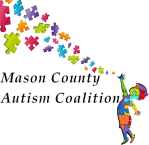 Purpose: As parent/guardian, you have the right to give or not to give permission for the release of your child’s records to other persons or agencies. By signing this authorization you are giving permission to exchange confidential information for Autism Spectrum Disorder screening purposes.Child’s Name: ________________________________________________________DOB:__/__/____I hereby authorize the exchange of information orally, in writing or electronically between the School Medical Autism Review Team (SMART) and the agencies/persons listed below: The records to be exchanged include:Medical/Health History informationEvaluation/Assessment resultsDevelopmental informationEducational Reports (Progress/IEP/504/IFSP)This authorization is valid from __/__/____ to __/__/____. If not specified, this authorization is valid for one year from date signed. I understand that the information obtained will be treated in a confidential manner and I understand that my consent for the release of records is voluntary and I can withdraw my consent at any time in writing. Should I withdraw my consent, it does not apply to information that has already been provided under prior consent release. _______________________________________________________ Date: __/__/____Parent/Guardian Signature_______________________________________________________ Date:__/__/____Patient Signature (if patient is 13 years of age or older) Primary Care Provider: Early Intervention Provider: Daycare:Therapist:School District:Other:Other:Other: